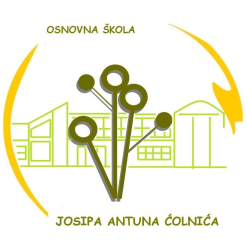 Đakovo, 1. rujna 2023.Raspored zvonjenja PŠ Kuševacponedjeljak - petakNastavni sat  - 45 min     1. 8:00-8:45                          2. 8:55-9:40                          3. 9:50-10:35                         4. 10:40-11:25                        5. 11:40-12:25                        6. 12:40-13:257. 13:30-14:15   8. 14:20-15:059. 15:10-15:55Ravnatelj: Zvonko Belvanović